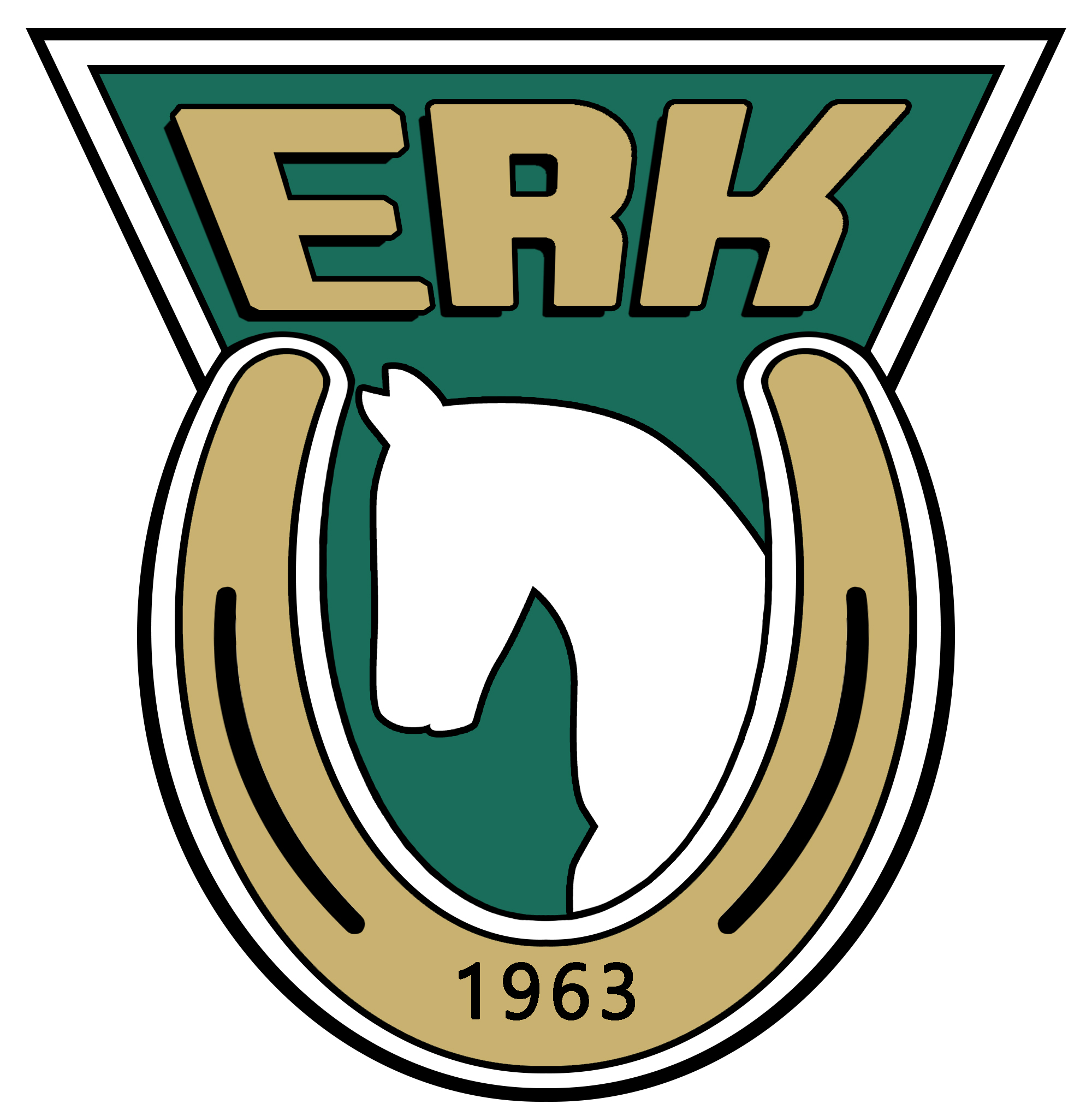 Årsmøte i Ekeberg RideklubbDet innkalles herved til årsmøte i Ekeberg RideklubbMandag 19. mars 2018 kl. 19.00Sted: Idrettens Hus, Ekebergveien 101Møterom 355 BakrommetSAKSLISTEGodkjenne de stemmeberettigedeGodkjenne innkallingen og sakslisteVelge dirigent og referent, samt 2 personer til å undertegne protokollenBehandle årsberetningenBehandle regnskap 2017 (i revidert stand)Behandle innkomne forslag og sakerFastsette medlemskontingentVedta budsjett for 2018Valg (valg av medlemmer til styret og valgkomité)Eventuelle forslag som ønskes behandlet, må være sendt styret innen mandag 12. mars 2018, til post@ekebergrideklubb.no. For styretHilde Hallre Le TissierStyreleder